Drodzy Rodzice! W tym tygodniu będziemy realizować nasz temat tygodniowy pod tytułem Z kulturą za pan brat.Temat dnia : W świecie filmuScenariusz zajęć – Środa 07.04.2021 r.Określenie aktualnego dnia tygodnia, pogody za oknem, miesiąca oraz pory roku.„Stroje ludowe” – dziecko poznaje czym różni się strój ludowy od stroju codziennego - prezentacja na stronieProszę porozmawiać z dzieckiem czym  się charakteryzują stroje, co to jest haft?, Co wchodzi w skład takiego stroju :spódnica, koszula, kamizelka, wianek…Co to jest film animowany i jak powstaje?- filmik na stronie„Filemon i Bonifacy” – słuchanie wiersza i rozmowa na jego temat, oglądanie odcinka filmu animowanego opowiadającego o przygodach tytułowych bohaterów.„Filemon i Bonifacy” - Urszula MachcińskaTu są uszka, tam ogonek. Proszę: oto Filemonek. Prawie cały jak śnieg biały.Taki śliczny kotek mały.Dzieci lubią tego kotka.Chce go głaskać, kto go spotka.Jest tam jeszcze Bonifacy.Czuje się jak w kociej pracy.Filemona wciąż pilnuje,Bo ten cały czas figluje.Bonifacy ma futerkoCałe lśniące jak lusterko.Lubi mięsko, ciepłe mleczko,Kocią karmę i jajeczko.Odwiedź kiedyś koty oba.Każdy z nich Ci łapkę poda.Chyba, że będą zmęczone.Może miały trudny dzionek?Rodzic zadaje dziecku pytania do wysłuchanego utworu: Jak nazywają się bohaterowie wiersza? Jak wygląda Filemon?Jak wygląda Bonifacy? Co lubią robić koty z wiersza? Proszę  pokazać dziecku ilustracje obu kotów z bajki „Przygody kota Filemona” oraz zaprosić  je do obejrzenia jednego jej odcinka.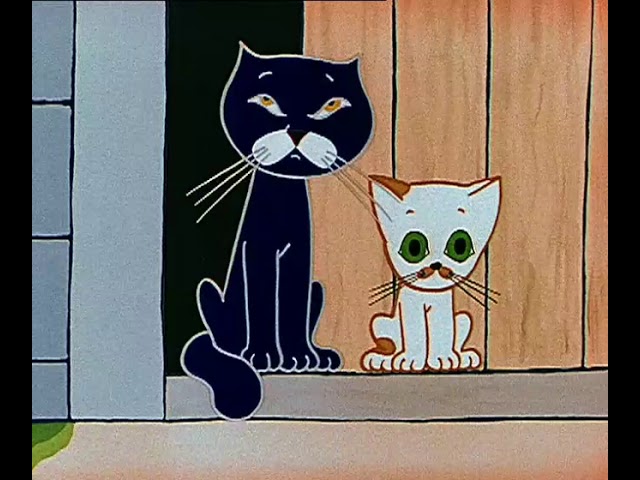 